ГУО «Богатырская базовая школа Полоцкого района»Урок музыки в 3 классеУчитель: Белоус Марина ВасильевнаТема: «Изобразительная интонация»Цель: сформировать представление об изобразительной интонации, обогатить опыт слушания и исполнения музыки, развить музыкальные способности к творчеству.Задачи:- углубление представлений об изобразительности;- ознакомление с музыкальными интонациями, отображающими явления окружающего мира;- совершенствование навыка звукоподражания;- моделирование изобразительных интонаций звуком, словом, движением.Оборудование: мультимедийное оборудование, аудиоаппаратура,  детские музыкальные инструменты, листы-задания, картонные пробирки, плакаты.Форма урока: комбинированный.Ход урока:Орг. момент:- Ребята, внимание, давайте начнем урок с музыкального приветствия.                                                Слайд 1. (Видео-попевка)- Молодцы, присаживайтесь пожалуйста! Посмотрите друг на друга и подарите друг другу самую очаровательную улыбку, какая у вас есть. Вы заметили, как намного теплее и светлее стало в нашем классе?Вступительная беседа:- А сейчас давайте представим, что мы не в классе, а в настоящей научной лаборатории.Слайд.2 (картинка лаборатории)- А что делают в такой лаборатории? (изучают, изобретают, исследуют, проводят опыты)- Так как мы на уроке музыки, то как вы думаете, какая у нас будет лаборатория? (музыкальная)- В музыкальной лаборатории, мы как настоящие ученые, совершим некоторые музыкальные открытия на основе музыкальных опытов. И с каждым новым открытием будет заполняться наша музыкальная пробирка (на доске). А цвет заполнения вы выберете в зависимости от успешности выполненного задания. Чем  правильнее, тем ярче цвет.        3.  Актуализация знаний:- Для начала давайте вспомним, какое самое важное слово звучит у нас на уроках в этой четверти? (интонация)- А для чего нужна интонация чтецам и исполнителям? (чтобы было выразительно)- А для чего нужна интонация слушателям? (чтобы узнавать музыкальные произведения)- И вот сейчас пришло время нашего 1-го эксперимента! Возьмите свой журнал экспертной работы. Найдите 1-ое задание. Там записаны названия музыкальных произведений, которые нам уже знакомы. Мы их слушали, а некоторые даже исполняли. Давайте проверим, сможем ли мы по одной интонации(мотиву) угадать произведение? Поставьте в клеточку номер звучащего произведения. Итак, что же звучит под номером 1? Слайд 3.                                                     (звучат мелодии, проигранные на фортепиано) - Проверяем, что же у нас получилось.- Как мы узнавали музыкальные произведения? (по интонации)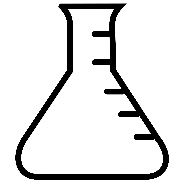 - Значит наш 1-ый эксперимент удался. Давайте заполним первый слой в пробирке музыкальных знаний.(Закрашивают дети, крепится  слой на доске.) - Что могут выражать интонации? (чувства, настроение)- А могут ли интонации изображать?- Что? (животных, явления природы, характер человека)4. Сообщение темы и задач урока.-В прошлый раз мы с вами познакомились с выразительными интонациями в музыке, а с какими познакомимся сегодня? (изобразительными)(Появляется надпись на доске «Изобразительная интонация»)- Тема нашего исследования «Изобразительная интонация» и мы научимся не только находить её в музыкальных произведениях, но и сами попробуем создавать звуком, словом, движением.Физкультминутка- А сейчас немного отдохнем, а заодно проведем еще один музыкальный эксперимент. А помогут мне в этом эксперты (уч-ся).- Посмотрим, на что похожа музыка по мнению поэтессы О.Лобовой. Повторяйте движения за нашими экспертами.(Уч-ся читают стихи и показывают движения, класс за ними повторяет)- С чем сравнивает музыку поэтесса? (ветер, листопад, метель, птица)- Удалось ли нам изобразить все это действиями? Тогда давайте заполним цветом второй отсек пробирки.5. Изучение нового материала:      5.1 Слушание инструментального произведения, в котором присутствует изобразительное начало:Слайд 4- Сегодня к нам в лабораторию заглянул настоящий профессор, великий австрийский композитор Йозеф Гайдн. Им написано огромное количество инструментальных произведений: 24 оперы, 104 симфонии, некоторые из них даже имеют названия. Например: «Охота», «Медведь», «Курица», «Часы».- О чем бы вы хотели спросить нашего профессора? (почему такие названия?)- Я думаю, ответ мы узнаем, если прослушаем эти произведения. Итак, пришло время нашего 3-го опыта. Найдите в Журнале экспертной работы это задание. Сейчас зазвучит одно из перечисленных произведений, попробуйте определить и обвести какое именно.Слайд 5«Медведь»       «Охота»       «Часы»        «Сюрприз»- Почему вы так решили?- Как музыке удается изобразить  ход часов?- Какие это часы, большие или маленькие?- Какой музыкальный инструмент изображает часы? (фагот)- Благодаря чему достигается изобразительный эффект в произведении? (спокойный, размеренный темп, повторяющийся мотив, отрывистость)- Ну что ж, я думаю, мы вправе заполнить  цветом 3-ий отсек пробирки.- Рассмотрим картину М.Шагала «Часы». Что объединяет ее с произведением Й.Гайдна?Слайд. 6Физкультминутка- А давайте сейчас сами попробуем превратиться в часики. И помогут нам в этом Фиксики и их знаменитая песенка «ТИКИ-ТИКИ-ТАК». Поем с движениями.Слайд 7- А сейчас мы обратимся еще к одному профессору, белорусскому композитору Владимиру Митрофановичу Курьяну. Он создает музыкальное оформление к театральным постановкам. Мы послушаем его произведение «ЧАСЫ». Обратите внимание, какие инструменты будут изображать часы и подумайте. Что общего и чем отличаются произведения Гайдна и Курьяна.Слайд 8- Какой инструмент изображает тиканье часов? (фортепиано) Какой изображает бой часов? (цимбалы)- Что общего у этих произведений? (название, тиканье, повторяющийся мотив)- Чем отличаются? (разные инструменты, у Курьяна добавлен бой часов)          5.2 Разучивание песни, в мелодии которой есть изобразительная интонация:- Ну а сейчас пришло время самого главного эксперимента: сможем ли мы с помощью изобразительной интонации показать часы на примере песни Аркадия Островского «Тик-так»                 а). целостное прослушивание и анализ песни:- Слушаем песню и определяем, о чем поется и какая она по характеру?Слайд 9                 б) разучивание текста и ритмического рисунка:- Читаем текст (учитель, потом несколько детей)- Простучим ритм (ти-ти-ти-ти-ти-ти-ти  тик-так-тик-так)- Проговариваем текст в ритме песни                 в) разучивание мелодии, вокализация:- Прослушайте мелодию, как она движется, вверх или вниз, плавно или скачками?- Что происходит с мелодией в конце? (замедляется)                  г) работа над произведением:Поем вместе с учителем, потом самостоятельно. Добавляем музыкальные инструменты для изображения тиканья и боя часов.-Похоже нам удался и самый сложный эксперимент. Закрасьте 4-ое деление пробирки.6. Закрепление изученного:- Но наша пробирка еще не заполнилась, нам предстоит еще одно испытание, которое проявит. Как вы научились узнавать изобразительную интонацию в музыке. Будут звучать 4 музыкальных фрагмента. Ваша задача определить, где музыка будет изображать:-движение паровоза-полет шмеля- пение кукушки- мяуканье кошкиСлайды 10 - 18(Звучит произведение, дети поднимают соответствующую картинку. Обсуждение. Просмотр соответствующего видеофрагмента. Приклеивание картинки в журнал экспертной работы, закрашиваем пробирку)7. Выполнение творческого задания, предполагающего моделирование изобразительных интонаций звуком.- Последняя мелодия «Кошка» не завершена, давайте сами сочиним интонации изображающие мяуканье. Какая нам понадобится интонация, восходящая или нисходящая?- Давайте сравним с авторским вариантом. (на доске нотная запись) Читаем ноты, пропеваем, слушаем авторский вариант.Слайд 198. Подведение итогов. Рефлексия:-Итак, мы полностью заполнили пробирку, наполнив ее содержимым под названием…(изобразительная интонация)Слайд 20- А если бы вы вдруг стали композиторами, что бы вы изобразили с помощью музыки?- А что сегодня на уроке было для вас самым неожиданным?- Наша научная лаборатория на сегодня завершает свою работу, но в  большой пробирке (на доске) есть еще место. Посмотрите на свои пробирочки. Выберите цвет, которого больше всего в ней, возьмите молекулу (кружок соответствующего цвета) и прикрепите в большую пробирку. Теперь все наши полученные знания  объединились в одно целое и помогут нам на следующих уроках в постижении науки под названием музыка.- А сейчас пришла пора прощаться. Давайте сделаем это музыкально.Попевка.-Всем спасибо за работу на уроке. До новых встреч в мире музыки!«Мікіта”“Песня Сольвейг»«Полонез Ля мажор» Ф.Шопен